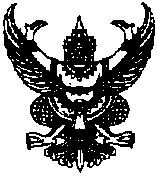 ประกาศองค์การบริหารส่วนตำบลปุโละปุโยเรื่อง  ขยายเวลาการชำระภาษีที่ดินและสิ่งปลูกสร้าง  พ.ศ. 2563 ------------------------------------		ตามพระราชบัญญัติภาษีที่ดินและสิ่งปลูกสร้าง  พ.ศ. 2562  มีผลบังคับใช้เมื่อวันที่  13  มีนาคม  2562  โดยให้อำนาจองค์กรปกครองส่วนท้องถิ่น  จัดเก็บภาษีที่ดินและสิ่งปลูกสร้าง  ตั้งแต่วันที่  1  มกราคม  2563  เป็นต้นไป  เพื่อให้การปฏิบัติเป็นไปด้วยความเรียบร้อย  ถูกต้อง  มีประสิทธิภาพ  และเป็นไปตามขั้นตอนที่กฎหมายกำหนด		อาศัยอำนาจตามความในมาตรา  46  มาตรา  60  และมาตรา  61  แห่งพระราชบัญญัติภาษีที่ดินและสิ่งปลูกสร้าง  พ.ศ. 2562  และกฎกระทรวงการผ่อนชำระภาษีที่ดินและสิ่งปลูกสร้าง  พ.ศ. 2562                        จึงขยายกำหนดเวลาการดำเนินการตามพระราชบัญญัติภาษีที่ดินและสิ่งปลูกสร้าง  พ.ศ. 2562  เป็นการทั่วไป  เฉพาะในปี  พ.ศ. 2563  ออกไปดังนี้1.  การชำระภาษีที่ดินและสิ่งปลูกสร้าง  พ.ศ. 2563  ขยายไปจนถึงเดือนธันวาคม  25632.  การผ่อนชำระภาษีที่ดินและสิ่งปลูกสร้าง  พ.ศ. 2563  ขยายเวลาดังต่อไปนี้     -  งวดที่หนึ่ง  ชำระภายในเดือนตุลาคม  2563     -  งวดที่สอง  ชำระภายในเดือนพฤศจิกายน  2563     -  งวดที่สาม  ชำระภายในเดือนธันวาคม  25633.  การมีหนังสือแจ้งเตือนผู้เสียภาษีที่ดินและสิ่งปลูกสร้าง  พ.ศ. 2563  ที่มีภาษีค้างชำระขยายไปจนถึงเดือนธันวาคม  25634.  การแจ้งรายการภาษีที่ดินและสิ่งปลูกสร้าง  พ.ศ. 2563  ค้างชำระ  ให้สำนักงานที่ดินหรือสำนักงานที่ดินสาขา  ขยายไปจนถึงเดือนมกราคม  2564			จึงประกาศให้ทราบโดยทั่วกัน		              ประกาศ  ณ  วันที่  30  เดือนกันยายน  พ.ศ. ๒563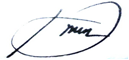 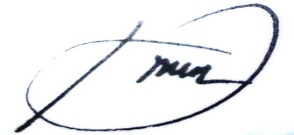 					                ( นายมามะ  หะยีสามะ )				                  นายกองค์การบริหารส่วนตำบลปุโละปุโย